Мурыгина Ольга Владимировна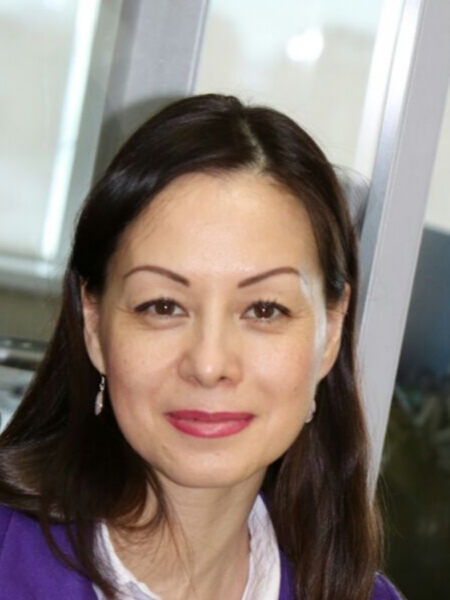 Сведения о себеГод и место рождения: г. Астана, 10/06/1973 г.Национальность: русскаяСемейное положение: незамужемДети: сын 1993 г.р., дочь 1998 г.р., сын 2013г.р.Адрес проживания/прописки: Казахстан, г. Астана, ул. Желтоксан 23-42. Моб. тел.8 705 657 78 62. Эл. адрес Murygina72@mail.ru.Опыт работыС 03/01/2018г. по настоящее время Главный риск-менеджер УКФ ДКР БП в АО «Цеснабанк».С 01/09/2014г. по 03/01/2018г.   ведущий  риск-менеджер УКФ ДКР БП в АО «Цеснабанк».С 01/04/2012г. риск-менеджер УКФ ДКР БП в АО «Цеснабанк».С 01/08/2011г. по 01/04/2012г.  ведущий специалист Управления мониторинга активов, Департамента мониторинга и классификации активов и условных обязательств в АО «Цеснабанк»,С 01.02.2010г. по 01/08/2011г. и.о.  начальника  Управления мониторинга активов, Департамента мониторинга и классификации активов и условных обязательств в АО «Цеснабанк»,С 13.10.2008 г.    ведущий специалист Управления мониторинга активов, Департамента мониторинга и классификации активов и условных обязательств в АО «Цеснабанк», С 01/01/2007 г. по август 2008г. - Филиал «Астана» АО «БТАБанк», Управление Кредитования, Начальник Отдела Малого и Микро Бизнеса.01/07/2006 г. - Филиал «Астана» АО «Банк ТуранАлем», Главный специалист Отдела Малого и Микро Бизнеса.03/04/2006 г. - Филиал «Астана» АО «Банк ТуранАлем», Ведущий специалист Отдела Малого и Микро Бизнеса.с 01/12/2005 г. - Филиал «Астана» АО «Банк ТуранАлем», старший специалист сектора «Малый Бизнес».01/10/2004 г.- Филиал «Астана»  АО «Банк ТуранАлем», специалист сектора «Малый Бизнес».28/07/2004 г. - Филиал «Астана» АО «Банк ТуранАлем», стажер	Образование1980 – 1988 г.г. - Средняя школа № 2, г. Целиноград1988 – 1992 г.г. - Целиноградское педагогическое училище 2003 г. Политехнический колледж г. Астана (Бухгалтерия  и аудит).2008 г.- 2011 г. –  «Алматинская академия экономики и статистики» («Финансы»)Сертификаты и наградыНаграждена юбилейной (в честь 25-летия АО “Цеснабанк” именной Почетной Грамотой от Председателя СД, за профессионализм, преданность и личный вклад в развитие Банка. (Январь, 2017г.)октябрь –декабрь 2003 г.- Курсы «Основы бухгалтерского учета», 1 С Бухгалтерия, 7.021-26 ноября 2004 г.- Семинар Micro в рамках «Программы Малого и Среднего Бизнеса Казахстана» по линии EBRD, г. Алматы11-14 января  2005 г - Семинар Еxpress в рамках «Программы Малого и Среднего Бизнеса Казахстана» по линии EBRD, г. Алматы октябрь 2005 г. - Семинар Small в  рамках «Программы Малого и Среднего Бизнеса Казахстана», по линии EBRD  г. Алматы16-17 мая 2006 г. - Семинар начальников Отделов Малого и Микро Бизнеса  г. Алматы, «Навыки руководителя»01/10/2006г - Получение Сертификата об успешном окончании годового курса по кредитованию малых предприятий в рамках «Программы Малого и Среднего Бизнеса Казахстана», по линии EBRD  г. Алматы23-25 июля 2007 г. – Получение Сертификата «Финансовый анализ для нефинансистов», учебный центр АО «Банк ТуранАлем» г. Алматы. 26/12/2005 г. - Филиал «Астана» АО «Банк ТуранАлем» Грамота «За высокие достижения в работе»17/11/2006 г. - Филиал «Астана» АО «Банк ТуранАлем» Грамота «За высокие достижения в работе»21/11/2009 г. – АО «Цеснабанк» подготовка и проведение семинара «Финансовый мониторинг юридических лиц».11-12/11/2011г. – Получение Сертификата КПМГ (участие в семинаре «Обесценение финансовых активов и признание условных обязательств согласно МСФО»Интересы и увлеченияЧтение, музыка, активный отдых.Другие навыкиВладение компьютером  -  программы Windows умение работать в системах IPC, IBS.